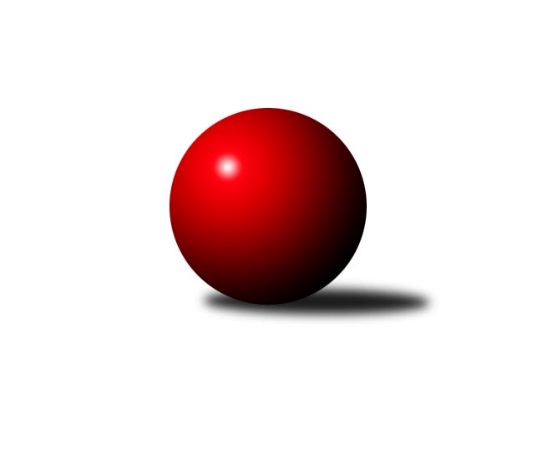 Č.3Ročník 2019/2020	21.9.2019Nejlepšího výkonu v tomto kole: 2619 dosáhli družstva: TJ Horní Benešov ˝C˝, KK Šumperk BKrajský přebor OL 2019/2020Výsledky 3. kolaSouhrnný přehled výsledků:TJ Tatran Litovel	- TJ Pozemstav Prostějov	2:6	2353:2592	3.0:9.0	21.9.Spartak Přerov ˝C˝	- SKK Jeseník ˝B˝	6:2	2527:2365	9.0:3.0	21.9.TJ Horní Benešov ˝C˝	- Sokol Přemyslovice ˝B˝	5:3	2619:2582	7.0:5.0	21.9.KK Zábřeh  ˝C˝	- TJ Břidličná ˝A˝	4:4	2546:2563	6.0:6.0	21.9.KK Jiskra Rýmařov ˝B˝	- KK PEPINO Bruntál	6:2	2523:2435	7.0:5.0	21.9.KK Šumperk B	- KS Moravský Beroun 	5:3	2619:2528	7.0:5.0	21.9.Tabulka družstev:	1.	TJ Horní Benešov ˝C˝	3	3	0	0	16.0 : 8.0 	20.5 : 15.5 	 2544	6	2.	KK Jiskra Rýmařov ˝B˝	3	2	1	0	17.0 : 7.0 	22.0 : 14.0 	 2523	5	3.	TJ Pozemstav Prostějov	3	2	1	0	16.0 : 8.0 	23.0 : 13.0 	 2555	5	4.	TJ Břidličná ˝A˝	3	1	2	0	15.0 : 9.0 	19.0 : 17.0 	 2469	4	5.	KK Šumperk B	3	2	0	1	12.0 : 12.0 	19.0 : 17.0 	 2589	4	6.	KS Moravský Beroun	3	1	1	1	13.0 : 11.0 	21.0 : 15.0 	 2515	3	7.	KK Zábřeh  ˝C˝	3	1	1	1	12.0 : 12.0 	19.0 : 17.0 	 2548	3	8.	Spartak Přerov ˝C˝	3	1	0	2	10.0 : 14.0 	18.5 : 17.5 	 2460	2	9.	Sokol Přemyslovice ˝B˝	3	1	0	2	10.0 : 14.0 	15.0 : 21.0 	 2546	2	10.	KK PEPINO Bruntál	3	1	0	2	9.0 : 15.0 	16.0 : 20.0 	 2400	2	11.	SKK Jeseník ˝B˝	3	0	0	3	7.0 : 17.0 	12.0 : 24.0 	 2440	0	12.	TJ Tatran Litovel	3	0	0	3	7.0 : 17.0 	11.0 : 25.0 	 2311	0Podrobné výsledky kola:	 TJ Tatran Litovel	2353	2:6	2592	TJ Pozemstav Prostějov	Stanislav Brosinger	 	 213 	 221 		434 	 2:0 	 416 	 	201 	 215		David Rozsypal	Pavel Hampl	 	 191 	 207 		398 	 0:2 	 436 	 	210 	 226		Pavel Černohous	Jaroslav Ďulík	 	 155 	 180 		335 	 0:2 	 436 	 	219 	 217		Miroslav Plachý	Martin Hampl	 	 167 	 176 		343 	 0:2 	 445 	 	231 	 214		Max Trunečka	Ludvík Vymazal	 	 210 	 216 		426 	 0:2 	 445 	 	228 	 217		Václav Kovařík	Jaroslav Vidim	 	 185 	 232 		417 	 1:1 	 414 	 	218 	 196		Václav Kovaříkrozhodčí: Nejlepšího výkonu v tomto utkání: 445 kuželek dosáhli: Max Trunečka, Václav Kovařík	 Spartak Přerov ˝C˝	2527	6:2	2365	SKK Jeseník ˝B˝	Václav Pumprla	 	 235 	 219 		454 	 1:1 	 405 	 	178 	 227		Rostislav Cundrla	Rostislav Petřík	 	 215 	 220 		435 	 2:0 	 373 	 	193 	 180		Tereza Moravcová	Michal Symerský	 	 188 	 184 		372 	 2:0 	 333 	 	169 	 164		Petr Rosypal	Jiří Kohoutek	 	 216 	 238 		454 	 2:0 	 389 	 	202 	 187		Jana Fousková	Libor Daňa	 	 214 	 213 		427 	 1:1 	 432 	 	222 	 210		Petra Rosypalová	Jan Lenhart *1	 	 206 	 179 		385 	 1:1 	 433 	 	197 	 236		Miroslav Valarozhodčí: střídání: *1 od 51. hodu Romana PospíšilováNejlepšího výkonu v tomto utkání: 454 kuželek dosáhli: Václav Pumprla, Jiří Kohoutek	 TJ Horní Benešov ˝C˝	2619	5:3	2582	Sokol Přemyslovice ˝B˝	Zdeňka Habartová	 	 220 	 223 		443 	 2:0 	 414 	 	215 	 199		Bohuslav Toman	Michael Dostál	 	 202 	 208 		410 	 0:2 	 461 	 	221 	 240		Miroslav Ondrouch	Miloslav Petrů	 	 213 	 218 		431 	 2:0 	 398 	 	193 	 205		Milan Dvorský	Aneta Kubešová	 	 214 	 222 		436 	 1:1 	 437 	 	204 	 233		Lukáš Vybíral	Zdeněk Černý	 	 243 	 241 		484 	 2:0 	 431 	 	200 	 231		Karel Meissel	Robert Kučerka	 	 194 	 221 		415 	 0:2 	 441 	 	215 	 226		Milan Smékalrozhodčí: Nejlepší výkon utkání: 484 - Zdeněk Černý	 KK Zábřeh  ˝C˝	2546	4:4	2563	TJ Břidličná ˝A˝	Martin Pěnička	 	 243 	 235 		478 	 2:0 	 403 	 	204 	 199		Zdeněk Fiury st.	Tomáš Pěnička	 	 197 	 189 		386 	 0:2 	 482 	 	256 	 226		Ivo Mrhal ml.	Miroslav Bodanský	 	 219 	 192 		411 	 2:0 	 376 	 	201 	 175		Vilém Berger	Václav Čamek	 	 178 	 204 		382 	 0:2 	 448 	 	238 	 210		Tomáš Fiury	Lubomír Složil	 	 203 	 225 		428 	 1:1 	 402 	 	224 	 178		Josef Veselý	Lukáš Horňák	 	 251 	 210 		461 	 1:1 	 452 	 	233 	 219		Zdeněk Fiury ml.rozhodčí: Nejlepší výkon utkání: 482 - Ivo Mrhal ml.	 KK Jiskra Rýmařov ˝B˝	2523	6:2	2435	KK PEPINO Bruntál	Jiří Polášek	 	 223 	 222 		445 	 2:0 	 422 	 	211 	 211		Josef Novotný	Tomáš Chárník	 	 184 	 186 		370 	 0:2 	 418 	 	215 	 203		Jan Mlčák	Petra Kysilková	 	 217 	 187 		404 	 1:1 	 388 	 	198 	 190		Richard Janalík	Petr Charník	 	 186 	 207 		393 	 0:2 	 421 	 	198 	 223		Miluše Rychová	Gustav Vojtek	 	 235 	 232 		467 	 2:0 	 406 	 	189 	 217		Vítězslav Kadlec	Romana Valová	 	 229 	 215 		444 	 2:0 	 380 	 	182 	 198		František Ocelákrozhodčí: Nejlepší výkon utkání: 467 - Gustav Vojtek	 KK Šumperk B	2619	5:3	2528	KS Moravský Beroun 	Jaroslav Vymazal	 	 251 	 224 		475 	 2:0 	 410 	 	190 	 220		Zdeněk Chmela st.	Kateřina Petková	 	 221 	 219 		440 	 1:1 	 406 	 	186 	 220		Daniel Krchov	Milan Vymazal	 	 216 	 205 		421 	 1:1 	 428 	 	230 	 198		Miloslav Krchov	Martin Sedlář	 	 196 	 233 		429 	 1:1 	 434 	 	232 	 202		Petr Otáhal	Jaroslav Sedlář	 	 223 	 219 		442 	 2:0 	 383 	 	202 	 181		Čestmír Řepka	Adam Bělaška	 	 199 	 213 		412 	 0:2 	 467 	 	228 	 239		Zdeněk Chmela ml.rozhodčí: Nejlepší výkon utkání: 475 - Jaroslav VymazalPořadí jednotlivců:	jméno hráče	družstvo	celkem	plné	dorážka	chyby	poměr kuž.	Maximum	1.	Michal Gajdík 	KK Šumperk B	469.50	312.0	157.5	2.5	2/2	(476)	2.	Jaroslav Vymazal 	KK Šumperk B	452.50	308.0	144.5	2.5	2/2	(475)	3.	Jiří Kankovský 	Sokol Přemyslovice ˝B˝	449.50	302.5	147.0	3.0	2/3	(450)	4.	Václav Pumprla 	Spartak Přerov ˝C˝	446.00	301.0	145.0	7.5	2/3	(454)	5.	Romana Valová 	KK Jiskra Rýmařov ˝B˝	445.75	307.3	138.5	6.5	2/2	(481)	6.	Adam Bělaška 	KK Šumperk B	444.00	305.0	139.0	7.5	2/2	(458)	7.	Tomáš Janalík 	KK PEPINO Bruntál	443.50	290.0	153.5	4.5	2/3	(458)	8.	Miroslav Ondrouch 	Sokol Přemyslovice ˝B˝	443.33	299.3	144.0	5.0	3/3	(461)	9.	Miloslav Petrů 	TJ Horní Benešov ˝C˝	441.50	296.3	145.3	3.3	2/2	(451)	10.	Libor Daňa 	Spartak Přerov ˝C˝	439.00	294.5	144.5	7.0	2/3	(451)	11.	Zdeněk Chmela  ml.	KS Moravský Beroun 	439.00	303.7	135.3	4.7	3/3	(467)	12.	Martin Pěnička 	KK Zábřeh  ˝C˝	438.25	301.0	137.3	5.8	2/2	(478)	13.	Zdeněk Černý 	TJ Horní Benešov ˝C˝	438.00	300.8	137.3	4.3	2/2	(484)	14.	Jaroslav Sedlář 	KK Šumperk B	438.00	311.3	126.8	7.3	2/2	(442)	15.	Lukáš Horňák 	KK Zábřeh  ˝C˝	436.25	297.8	138.5	4.0	2/2	(461)	16.	Zdeněk Fiury  ml.	TJ Břidličná ˝A˝	434.00	302.0	132.0	6.3	3/3	(452)	17.	Miroslav Plachý 	TJ Pozemstav Prostějov	432.75	300.8	132.0	6.8	2/2	(436)	18.	Jiří Kohoutek 	Spartak Přerov ˝C˝	430.67	295.3	135.3	8.3	3/3	(463)	19.	David Rozsypal 	TJ Pozemstav Prostějov	430.00	292.5	137.5	9.0	2/2	(444)	20.	Pavel Černohous 	TJ Pozemstav Prostějov	429.75	306.8	123.0	8.5	2/2	(436)	21.	Ivo Mrhal  ml.	TJ Břidličná ˝A˝	429.67	296.7	133.0	5.3	3/3	(482)	22.	Jan Lenhart 	Spartak Přerov ˝C˝	428.50	278.5	150.0	4.0	2/3	(431)	23.	Zdeňka Habartová 	TJ Horní Benešov ˝C˝	428.00	303.5	124.5	8.5	2/2	(443)	24.	Tomáš Fiury 	TJ Břidličná ˝A˝	425.50	289.0	136.5	3.5	2/3	(448)	25.	Max Trunečka 	TJ Pozemstav Prostějov	424.50	302.3	122.3	6.0	2/2	(445)	26.	Daniel Duškevič 	TJ Horní Benešov ˝C˝	424.00	286.5	137.5	6.0	2/2	(446)	27.	Milan Smékal 	Sokol Přemyslovice ˝B˝	424.00	288.3	135.7	8.3	3/3	(441)	28.	Erich Retek 	KS Moravský Beroun 	423.00	289.5	133.5	5.5	2/3	(432)	29.	Petra Rosypalová 	SKK Jeseník ˝B˝	423.00	301.0	122.0	9.7	3/3	(454)	30.	Tomáš Pěnička 	KK Zábřeh  ˝C˝	421.50	285.3	136.3	6.5	2/2	(436)	31.	Václav Kovařík 	TJ Pozemstav Prostějov	420.50	282.5	138.0	4.5	2/2	(445)	32.	Zdeněk Chmela  st.	KS Moravský Beroun 	420.50	295.5	125.0	10.0	2/3	(431)	33.	Rostislav Cundrla 	SKK Jeseník ˝B˝	420.00	291.0	129.0	4.5	2/3	(435)	34.	Karel Meissel 	Sokol Přemyslovice ˝B˝	419.00	291.0	128.0	5.7	3/3	(435)	35.	Miroslav Vala 	SKK Jeseník ˝B˝	418.50	285.5	133.0	7.0	2/3	(433)	36.	Miroslav Bodanský 	KK Zábřeh  ˝C˝	418.25	298.0	120.3	7.5	2/2	(442)	37.	Miloslav Krchov 	KS Moravský Beroun 	417.33	294.7	122.7	7.3	3/3	(428)	38.	Václav Čamek 	KK Zábřeh  ˝C˝	416.75	294.3	122.5	4.8	2/2	(435)	39.	Richard Janalík 	KK PEPINO Bruntál	416.67	288.3	128.3	9.7	3/3	(457)	40.	Lubomír Složil 	KK Zábřeh  ˝C˝	416.50	291.8	124.8	5.8	2/2	(428)	41.	Josef Veselý 	TJ Břidličná ˝A˝	415.50	297.0	118.5	9.0	2/3	(429)	42.	Michael Dostál 	TJ Horní Benešov ˝C˝	415.25	291.8	123.5	6.0	2/2	(425)	43.	Stanislav Brosinger 	TJ Tatran Litovel	414.25	283.5	130.8	7.0	2/2	(434)	44.	Rostislav Petřík 	Spartak Přerov ˝C˝	414.00	299.3	114.7	6.3	3/3	(435)	45.	Lukáš Vybíral 	Sokol Přemyslovice ˝B˝	412.00	292.5	119.5	10.0	2/3	(437)	46.	Milan Dvorský 	Sokol Přemyslovice ˝B˝	412.00	296.0	116.0	8.7	3/3	(420)	47.	Václav Kovařík 	TJ Pozemstav Prostějov	411.50	295.0	116.5	9.0	2/2	(414)	48.	Ivo Mrhal  st.	TJ Břidličná ˝A˝	410.50	282.0	128.5	8.5	2/3	(411)	49.	Eva Zdražilová 	TJ Horní Benešov ˝C˝	410.00	290.5	119.5	8.0	2/2	(418)	50.	Petr Charník 	KK Jiskra Rýmařov ˝B˝	409.50	287.5	122.0	6.5	2/2	(426)	51.	Čestmír Řepka 	KS Moravský Beroun 	409.00	292.0	117.0	7.0	3/3	(427)	52.	Daniel Krchov 	KS Moravský Beroun 	403.67	280.7	123.0	10.0	3/3	(416)	53.	Zdeněk Fiury  st.	TJ Břidličná ˝A˝	401.00	269.5	131.5	6.5	2/3	(403)	54.	Josef Novotný 	KK PEPINO Bruntál	399.00	276.3	122.7	9.3	3/3	(422)	55.	Jan Mlčák 	KK PEPINO Bruntál	398.67	281.0	117.7	10.3	3/3	(418)	56.	Petra Kysilková 	KK Jiskra Rýmařov ˝B˝	398.50	283.3	115.3	11.0	2/2	(404)	57.	Vítězslav Kadlec 	KK PEPINO Bruntál	398.00	289.7	108.3	11.7	3/3	(418)	58.	Milan Vymazal 	KK Šumperk B	394.00	281.3	112.8	9.5	2/2	(421)	59.	Filip Zapletal 	TJ Tatran Litovel	393.00	277.5	115.5	12.5	2/2	(401)	60.	Tomáš Chárník 	KK Jiskra Rýmařov ˝B˝	391.00	281.0	110.0	14.0	2/2	(412)	61.	Jaroslav Vidim 	TJ Tatran Litovel	389.50	267.5	122.0	7.3	2/2	(417)	62.	Jana Fousková 	SKK Jeseník ˝B˝	382.33	270.3	112.0	10.3	3/3	(389)	63.	Pavel Hampl 	TJ Tatran Litovel	382.00	266.0	116.0	9.3	2/2	(422)	64.	Tereza Moravcová 	SKK Jeseník ˝B˝	378.50	282.0	96.5	10.5	2/3	(384)	65.	Michal Symerský 	Spartak Přerov ˝C˝	361.00	268.0	93.0	14.0	2/3	(372)	66.	František Ocelák 	KK PEPINO Bruntál	352.00	262.7	89.3	16.0	3/3	(380)	67.	Jaroslav Ďulík 	TJ Tatran Litovel	340.50	248.3	92.3	15.3	2/2	(379)		Gustav Vojtek 	KK Jiskra Rýmařov ˝B˝	456.50	312.5	144.0	5.0	1/2	(467)		Petra Rosypalová 	SKK Jeseník ˝B˝	453.00	303.0	150.0	8.0	1/3	(453)		Jiří Polášek 	KK Jiskra Rýmařov ˝B˝	450.50	291.5	159.0	3.5	1/2	(456)		Pavel Švan 	KK Jiskra Rýmařov ˝B˝	441.00	291.0	150.0	0.0	1/2	(441)		Martin Sedlář 	KK Šumperk B	441.00	295.0	146.0	2.5	1/2	(453)		Petr Otáhal 	KS Moravský Beroun 	434.00	295.0	139.0	4.0	1/3	(434)		Martin Zavacký 	SKK Jeseník ˝B˝	434.00	301.0	133.0	8.0	1/3	(434)		Zdenek Janoud 	SKK Jeseník ˝B˝	432.00	303.0	129.0	7.0	1/3	(432)		Ludvík Vymazal 	TJ Tatran Litovel	428.50	285.0	143.5	7.0	1/2	(431)		Michal Sosík 	TJ Pozemstav Prostějov	428.00	301.0	127.0	5.0	1/2	(428)		Kateřina Petková 	KK Šumperk B	427.50	298.5	129.0	4.0	1/2	(440)		Josef Jurda 	TJ Pozemstav Prostějov	422.00	295.5	126.5	5.5	1/2	(423)		Radomila Janoudová 	SKK Jeseník ˝B˝	422.00	305.0	117.0	9.0	1/3	(422)		Miluše Rychová 	KK PEPINO Bruntál	421.00	301.0	120.0	10.0	1/3	(421)		Aneta Kubešová 	TJ Horní Benešov ˝C˝	420.00	294.0	126.0	7.0	1/2	(436)		Josef Pilatík 	KK Jiskra Rýmařov ˝B˝	420.00	300.0	120.0	12.0	1/2	(420)		Mária Machalová 	KS Moravský Beroun 	417.00	270.0	147.0	4.0	1/3	(417)		Robert Kučerka 	TJ Horní Benešov ˝C˝	415.00	293.0	122.0	9.0	1/2	(415)		Bohuslav Toman 	Sokol Přemyslovice ˝B˝	414.00	280.0	134.0	9.0	1/3	(414)		Marek Kankovský 	Sokol Přemyslovice ˝B˝	405.00	282.0	123.0	9.0	1/3	(405)		Milan Dostál 	Spartak Přerov ˝C˝	385.00	278.0	107.0	9.0	1/3	(385)		Jaromír Janošec 	TJ Tatran Litovel	384.00	287.0	97.0	10.0	1/2	(384)		Jan Semrád 	KK Šumperk B	383.00	280.0	103.0	11.0	1/2	(383)		Michal Ihnát 	KK Jiskra Rýmařov ˝B˝	381.00	268.0	113.0	13.0	1/2	(381)		Jaroslav Zelinka 	TJ Břidličná ˝A˝	381.00	297.0	84.0	16.0	1/3	(381)		Vilém Berger 	TJ Břidličná ˝A˝	376.00	268.0	108.0	10.0	1/3	(376)		Pavel Veselka 	TJ Břidličná ˝A˝	368.00	249.0	119.0	9.0	1/3	(368)		Martin Holas 	Spartak Přerov ˝C˝	367.00	279.0	88.0	14.0	1/3	(367)		Ondřej Holas 	Spartak Přerov ˝C˝	361.00	256.0	105.0	11.0	1/3	(361)		Martin Hampl 	TJ Tatran Litovel	343.00	251.0	92.0	17.0	1/2	(343)		Petr Rosypal 	SKK Jeseník ˝B˝	333.00	253.0	80.0	18.0	1/3	(333)Sportovně technické informace:Starty náhradníků:registrační číslo	jméno a příjmení 	datum startu 	družstvo	číslo startu22674	Bohuslav Toman	21.09.2019	Sokol Přemyslovice ˝B˝	1x
Hráči dopsaní na soupisku:registrační číslo	jméno a příjmení 	datum startu 	družstvo	Program dalšího kola:4. kolo28.9.2019	so	9:00	KK PEPINO Bruntál - KK Šumperk B	28.9.2019	so	9:00	TJ Pozemstav Prostějov - KK Jiskra Rýmařov ˝B˝	28.9.2019	so	9:00	TJ Břidličná ˝A˝ - SKK Jeseník ˝B˝	28.9.2019	so	12:00	KK Zábřeh  ˝C˝ - TJ Tatran Litovel	28.9.2019	so	14:00	KS Moravský Beroun  - TJ Horní Benešov ˝C˝	28.9.2019	so	15:30	Sokol Přemyslovice ˝B˝ - Spartak Přerov ˝C˝	Nejlepší šestka kola - absolutněNejlepší šestka kola - absolutněNejlepší šestka kola - absolutněNejlepší šestka kola - absolutněNejlepší šestka kola - dle průměru kuželenNejlepší šestka kola - dle průměru kuželenNejlepší šestka kola - dle průměru kuželenNejlepší šestka kola - dle průměru kuželenNejlepší šestka kola - dle průměru kuželenPočetJménoNázev týmuVýkonPočetJménoNázev týmuPrůměr (%)Výkon1xZdeněk ČernýHor.Beneš.C4841xIvo Mrhal ml.Břidličná A114.014821xIvo Mrhal ml.Břidličná A4821xZdeněk ČernýHor.Beneš.C113.094841xMartin PěničkaZábřeh C4781xMartin PěničkaZábřeh C113.064781xJaroslav VymazalŠumperk B4751xLukáš HorňákZábřeh C109.044611xGustav VojtekRýmařov B4671xJaroslav VymazalŠumperk B108.934751xZdeněk Chmela ml.KS Moravský Ber4671xGustav VojtekRýmařov B108.16467